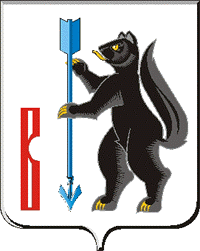 АДМИНИСТРАЦИЯГОРОДСКОГО ОКРУГА ВЕРХОТУРСКИЙП О С Т А Н О В Л Е Н И Еот 19.11.2021г. № 855г. ВерхотурьеОб утверждении программы профилактики рисков причинения вреда (ущерба) охраняемым законом ценностям по муниципальному контролю в сфере благоустройства на территории городского округа Верхотурский на 2022 годНа основании Федерального закона от 31 июля 2020 года № 248-ФЗ «О государственном контроле (надзоре) и муниципальном контроле в Российской Федерации», Постановления Правительства РФ от 25 июня 2021года № 990 «Об утверждении Правил разработки и утверждения контрольными (надзорными) органами программы профилактики рисков причинения вреда (ущерба) охраняемым законом ценностям», Решения Думы городского округа Верхотурский от 09 сентября 2021 года № 53 «Об утверждении Положения о муниципальном контроле в сфере благоустройства на территории городского округа Верхотурский», руководствуясь Уставом городского округа Верхотурский, ПОСТАНОВЛЯЮ: 	1.Утвердить программу профилактики рисков причинения вреда (ущерба) охраняемым законом ценностям по муниципальному  контролю по муниципальному контролю в сфере благоустройства на территории городского округа Верхотурский на 2022 год (прилагается).2.Настоящее постановление опубликовать в Информационном бюллетене «Верхотурская неделя» и разместить на официальном сайте городского округа Верхотурский.3.Настоящее постановление вступает в силу со дня его официального опубликования, но не ранее 01.01.2022 г. 4.Контроль исполнения настоящего постановления  оставляю за собой.Главагородского округа Верхотурский				     	        А.Г. Лиханов